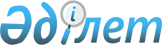 "Солтүстік Қазақстан облысы Есіл ауданы Петровка ауылдық округінің 2023-2025 жылдарға арналған бюджетін бекіту туралы" Солтүстік Қазақстан облысы Есіл ауданы мәслихатының 2022 жылғы 30 желтоқсандағы № 26/305 шешіміне өзгерістер мен толықтырулар енгізу туралыСолтүстік Қазақстан облысы Есіл ауданы мәслихатының 2023 жылғы 14 сәуірдегі № 3/24 шешімі
      Солтүстік Қазақстан облысы Есіл ауданының мәслихаты ШЕШТІ:
      1. "Солтүстік Қазақстан облысы Есіл ауданы Петровка ауылдық округінің 2023-2025 жылдарға арналған бюджетін бекіту туралы" Солтүстік Қазақстан облысы Есіл ауданы мәслихатының 2022 жылғы 30 желтоқсандағы № 26/305 шешіміне келесі өзгерістер мен толықтырулар енгізілсін:
      1-тармақ жаңа редакцияда жазылсын:
       "1. Солтүстік Қазақстан облысы Есіл ауданы Петровка ауылдық округінің 2023-2025 жылдарға арналған бюджеті 1, 2, 3 - қосымшаларға сәйкес, соның ішінде 2023 жылға келесі көлемдерде бекітілсін:
      1) табыс - 26 308 мың теңге:
      салықтық түсімдер - 6 430 мың теңге;
      салықтық емес түсімдер - 0 мың теңге;
      негізгі капиталды сатудан түскен - 1 024 мың теңге;
      трансферттер түсімі - 18 854 мың теңге;
      2) шығындар - 28 382,2 мың теңге;
      3) таза бюджеттік несиелеу - 0 мың теңге:
      бюджеттік несиелер - 0 мың теңге;
      бюджеттік несиелерді өтеу - 0 мың теңге;
      4) қаржы активтерімен операциялар бойынша сальдо - 0 мың теңге;
      қаржылық активтерді сатып алу - 0 мың теңге;
      мемлекеттің қаржылық активтерін сатудан түсетін түсімдер - 0 мың теңге;
      5) бюджет тапшылығы (профицит) - - 2 074,2 мың теңге;
      6) бюджет тапшылығын қаржыландыру (профицитін пайдалану) - 2 074,2 мың теңге;
      қарыздардың түсуі - 0 мың теңге;
      қарыздарды өтеу - 0 мың теңге;
      бюджет қаражатының пайдаланылатын қалдықтары - 2 074,2 мың теңге.";
      келесі мамұндағы 1-1 -тармақпен толықтырылсын:
       "1-1. Петровка ауылдық округінің бюджетінде 2023 жылғы 1 қаңтарға қалыптасқан бюджет қаражатының бос қалдықтары есебінен облыстық бюджеттен 0,1 мың теңге, аудандық бюджеттен 0,4 мың теңге сомасында бөлінген нысаналы трансферттерді қайтару 4-қосымшаға сәйкес көзделсін.";
      келесі мамұндағы 1-2 -тармақпен толықтырылсын:
       "1-2. Петровка ауылдық округінің бюджетінде 2023 жылғы 1 қаңтардағы жағдай бойынша қалыптасқан бос қалдықтар есебінен 2 073,7 мың теңге сомасында шығыстар көзделсін.";
      аталған шешімнің 1-қосымшасы осы шешімнің 1-қосымшасына сәйкес жаңа редакцияда жазылсын;
      аталған шешім осы шешімнің 2-қосымшасына сәйкес 4-қосымшамен толықтырылсын.
      2. Осы шешім 2023 жылғы 1 қаңтардан бастап қолданысқа енгізіледі. Солтүстік Қазақстан облысы Есіл ауданы Петровка ауылдық округінің 2023 жылға арналған бюджеті Қаржы жылының басында қалыптасқан бюджет қаражатының бос қалдықтарын бағыттау және жоғары тұрған бюджеттен бөлінген пайдаланылмаған (толық пайдаланылмаған) нысаналы трансферттерді қайтару
					© 2012. Қазақстан Республикасы Әділет министрлігінің «Қазақстан Республикасының Заңнама және құқықтық ақпарат институты» ШЖҚ РМК
				
      Солтүстік Қазақстан облысы Есіл ауданы мәслихатының төрағасы 

Е. Тұтқышев
Солтүстік Қазақстан облысыЕсіл ауданы мәслихатының2023 жылғы 14 сәуір№ 3/24 шешіміне1-қосымшаСолтүстік Қазақстан облысыЕсіл ауданы мәслихатының2022 жылғы 30 желтоқсандағы№ 26/305 шешіміне1-қосымша
Санаты
Сыныбы
Кіші сыныбы
Атауы
Сомасы (мың теңге)
1) Кірістер
26 308
1
Салықтық түсімдер
6 430
01
Табыс салығы
1 140
2
Жеке табыс салығы
1 140
04
Меншiкке салынатын салықтар
5 290
1
Мүлікке салынатын салықтар
390
3
Жер салығы
250
4
Көлік құралдарына салынатын салық
4 650
3
Негізгі капиталды сатудан түсетін түсімдер
1 024
03
Жерді және материалдық емес активтерді сату
1 024
1
Жерді сату
1 024
4
Трансферттердің түсімдері
18 854
02
Мемлекеттік басқарудың жоғары тұрған органдарынан
түсетін трансферттер
18 854
3
Аудандық бюджеттік трансферттер (облыстық маңызы бар қалалар) 
18 854
Функцио-налдық топ
Бюджеттік бағдарла-малардың әкімшісі
Бағдар-лама
Атауы
Сомасы (мың теңге)
2) Шығындар
28 382,2
01
Жалпы сипаттағы мемлекеттік қызметтер
23 408
124
Аудандық маңызы бар қала, ауыл, кент, ауылдық округі әкімінің аппараты 
23 408
001
Аудандық маңызы бар қала, ауыл, кент, ауылдық округ әкімі қызметін қамтамасыз ету жөніндегі қызметтер
23 408
07
Тұрғынүй - коммуналдық шаруашылық
4 973,7
124
Аудандық маңызы бар қала, ауыл, кент, ауылдық округі әкімінің аппараты 
4 973,7
008
Елдімекендерде көшелерді жарықтандыру
2 973,7
011
Елді мекендерді абаттандыру және көгалдандыру
2 000
15
Трансферттер
0,5
124
Аудандық маңызы бар қала, ауыл, кент, ауылдық округі әкімінің аппараты 
0,5
048
Пайдаланылмаған (толық пайдаланылмаған) мақсатты трансферттерді қайтару
0,5
3) Таза бюджеттік кредиттеу
0
Бюджеттік кредиттер
0
Бюджеттік кредиттердіөтеу
0
4) Қаржы активтермен операциялар бойынша сальдо
0
Қаржылық активтерді сатып алу
0
Мемлекеттің қаржы активтерін сатудан түсетін түсімдер
0
5) Бюджет тапшылығын қаржыландыру (профицитін пайдалану)
- 2 074,2
6) Тапшылық орнын қаржыландыру (бюджет профицитін пайдалану)
2 074,2
Қарыздар түсімдері
0
Қарыздарды өтеу
0
Бюджет қаражатының пайдаланатын қалдықтары
2 074,2
Санаты
Сыныбы
Кіші сыныбы
Атауы
Сомасы (мың теңге)
8
Бюджет қаражатының пайдаланылатын қалдықтары
2 074,2
01
Бюджет қаражаты қалдықтары 
2 074,2
1
Бюджет қаражатының бос қалдықтары
2 074,2Солтүстік Қазақстан облысыЕсіл ауданы мәслихатының2023 жылғы 14 сәуір№ 3/24 шешіміне2-қосымшаСолтүстік Қазақстан облысыЕсіл ауданы мәслихатының2022 жылғы 30 желтоқсандағы№ 26/305 шешіміне4-қосымша
Функцио-налдық топ
Бюджеттік бағдарла-малардың әкімшісі
Бағдар-лама
Атауы
Сомасы (мың теңге)
01
Жалпы сипаттағы мемлекеттік қызметтер
2 073,7
124
Аудандық маңызы бар қала, ауыл, кент, ауылдық округі әкімінің аппараты 
2 073,7
008
Елдімекендерде көшелерді жарықтандыру
2 073,7
15
Трансферттер
0,5
124
Аудандық маңызы бар қала, ауыл, кент, ауылдық округ әкімінің аппараты
0,5
048
Пайдаланылмаған (толық пайдаланылмаған) мақсатты трансферттерді қайтару
0,5
Барлығы:
2 074,2